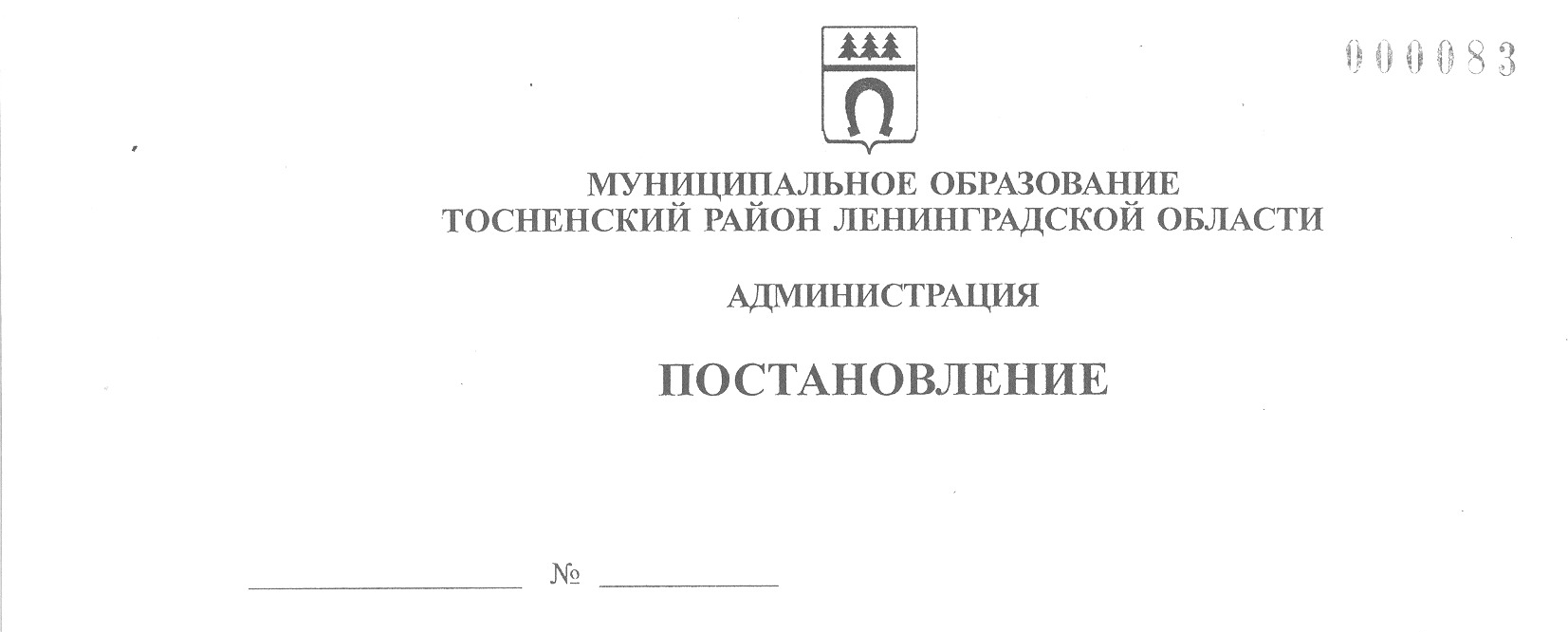 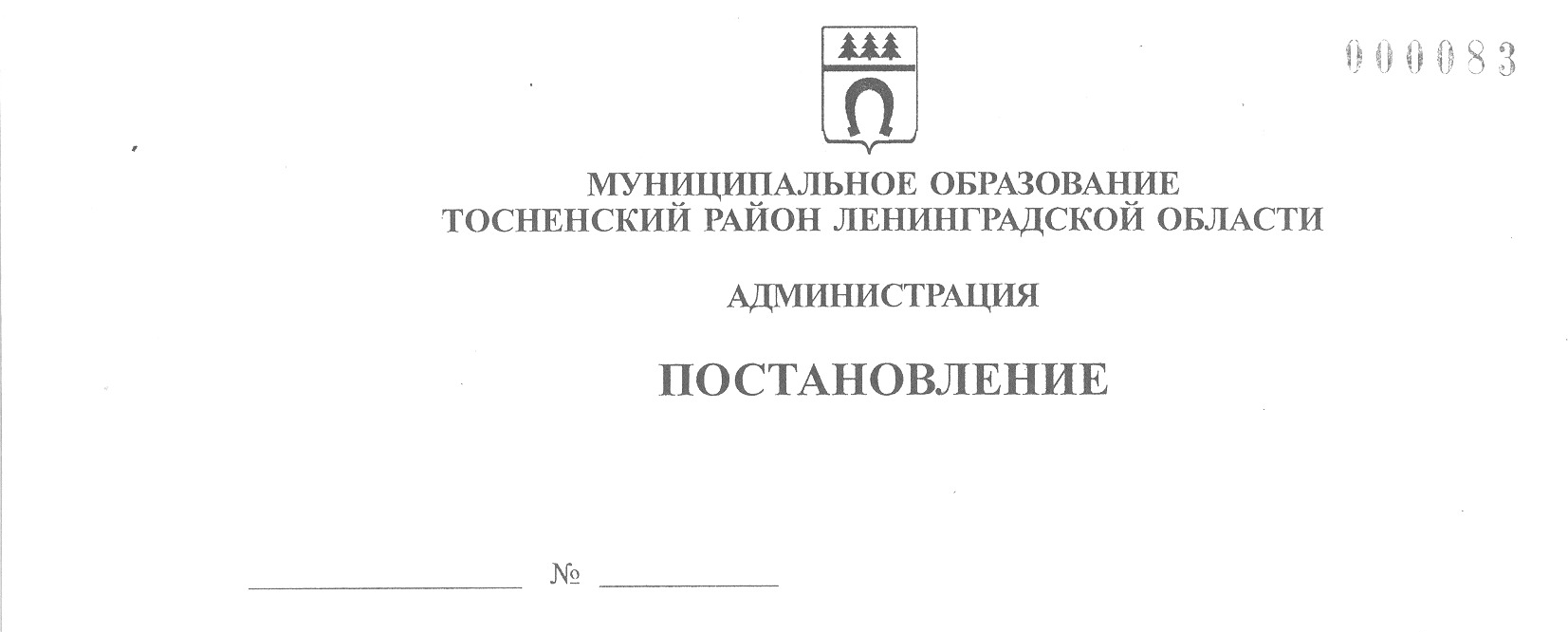        22.06.2021                     1361-паО внесении изменений в детальный план-графикреализации муниципальной программы«Безопасность Тосненского городского поселенияТосненского района Ленинградской области»	В соответствии с Порядком разработки, утверждения, изменения, реализации и оценки эффективности муниципальных программ муниципального образования Тосненский район Ленинградской области и Тосненского городского поселения Тосненского   муниципального района Ленинградской области, утвержденным постановлением администрации муниципального образования Тосненский район Ленинградской области              от 06.11.2018 № 2647-па (с учетом изменений, внесенных постановлениями администрации муниципального образования Тосненский район Ленинградской области                    от 22.04.2020 № 736-па, от 10.08.2020 № 1410-па), исполняя полномочия администрации Тосненского городского поселения Тосненского муниципального района Ленинградской области на основании статьи 13 Устава Тосненского городского поселения Тосненского муниципального района Ленинградской области и статьи 25 Устава муниципального      образования Тосненский район Ленинградской области, администрация муниципального образования Тосненский район Ленинградской областиПОСТАНОВЛЯЕТ:	1. Внести в детальный план-график муниципальной программы «Безопасность     Тосненского городского поселения Тосненского района Ленинградской области», утвержденный постановлением администрации муниципального образования Тосненский    район Ленинградской области от 19.12.2018 № 3154-па (с учетом изменений, внесенных постановлениями администрации муниципального образования Тосненский район Ленинградской области от 18.06.2019 № 953-па, от 04.09.2019 № 1533-па, от 19.03.2020              № 459-па, от 17.06.2020 № 1056-па, от 20.10.2020 №1932-па, от 09.11.2020 № 2101-па,      от 08.02.2021 № 213-па), изменения, изложив его в новой редакции (приложение).	2. Отделу правопорядка и безопасности, делам ГО и ЧС администрации муниципального образования Тосненский район Ленинградской области направить в пресс-службу комитета по организационной работе, местному самоуправлению, межнациональным и межконфессиональным отношениям администрации муниципального образования Тосненский район Ленинградской области настоящее постановление для обнародования    в порядке, установленном Уставом Тосненского городского поселения Тосненского       муниципального района Ленинградской области.2	3. Пресс-службе комитета по организационной работе, местному самоуправлению, межнациональным и межконфессиональным отношениям администрации муниципального образования  Тосненский район Ленинградской области обеспечить обнародование постановления в порядке, установленном Уставом Тосненского городского поселения Тосненского муниципального  района Ленинградской области.	4. Контроль за исполнением постановления возложить на заместителя главы администрации муниципального образования Тосненский район Ленинградской области по безопасности Цая И.А.	5. Настоящее постановление вступает в силу со дня его принятия.Глава администрации                                                                                          А.Г. КлементьевСюткин Александр Васильевич, 8(81361)2160416 гвПриложениек постановлению администрациимуниципального образования Тосненский район Ленинградской областиот  22.06.2021  № 1361-паДетальный план-график реализации муниципальной программы «Безопасность Тосненского городского поселения Тосненского района Ленинградской области»№ п/пНаименование муниципальной программы, подпрограммы, основного мероприятия, мероприятияОтветственный исполнитель (структурное подразделение, организация)Срок начала реализации(год)Срок окончания реализации(год)Период финансирования по годамОбъем ресурсного обеспечения, тыс. руб.Объем ресурсного обеспечения, тыс. руб.Объем ресурсного обеспечения, тыс. руб.Объем ресурсного обеспечения, тыс. руб.Объем ресурсного обеспечения, тыс. руб.№ п/пНаименование муниципальной программы, подпрограммы, основного мероприятия, мероприятияОтветственный исполнитель (структурное подразделение, организация)Срок начала реализации(год)Срок окончания реализации(год)Период финансирования по годамВсегоМБОБФБПрочиеисточники1234567891011МП «Безопасность Тосненского городского поселения Тосненского района Ленинградской области»Отдел правопорядка и  безопасности, делам ГО и ЧС администрации муниципального образования Тосненский район Ленинградской области (далее – Отдел ГОЧС)201920232019 г.2767,402767,40МП «Безопасность Тосненского городского поселения Тосненского района Ленинградской области»Отдел правопорядка и  безопасности, делам ГО и ЧС администрации муниципального образования Тосненский район Ленинградской области (далее – Отдел ГОЧС)201920232020 г.4095,974095,97МП «Безопасность Тосненского городского поселения Тосненского района Ленинградской области»Отдел правопорядка и  безопасности, делам ГО и ЧС администрации муниципального образования Тосненский район Ленинградской области (далее – Отдел ГОЧС)201920232021 г.2729,972729,97МП «Безопасность Тосненского городского поселения Тосненского района Ленинградской области»Отдел правопорядка и  безопасности, делам ГО и ЧС администрации муниципального образования Тосненский район Ленинградской области (далее – Отдел ГОЧС)201920232022 г.2631,972631,97МП «Безопасность Тосненского городского поселения Тосненского района Ленинградской области»Отдел правопорядка и  безопасности, делам ГО и ЧС администрации муниципального образования Тосненский район Ленинградской области (далее – Отдел ГОЧС)201920232023 г.6801,406801,40ИТОГО19026,7119026,71    1.Подпрограмма 1 «Предупреждение чрезвычайных ситуаций, развитие гражданской обороны, защита населения и территорий от чрезвычайных ситуаций природного и техногенного  характера, обеспечение пожарной безопасности и безопасности людей на водных объектах»Отдел ГОЧС201920232019 г.1242,01242,0    1.Подпрограмма 1 «Предупреждение чрезвычайных ситуаций, развитие гражданской обороны, защита населения и территорий от чрезвычайных ситуаций природного и техногенного  характера, обеспечение пожарной безопасности и безопасности людей на водных объектах»Отдел ГОЧС201920232020 г.1766,131766,13    1.Подпрограмма 1 «Предупреждение чрезвычайных ситуаций, развитие гражданской обороны, защита населения и территорий от чрезвычайных ситуаций природного и техногенного  характера, обеспечение пожарной безопасности и безопасности людей на водных объектах»Отдел ГОЧС201920232021 г.848,0848,0    1.Подпрограмма 1 «Предупреждение чрезвычайных ситуаций, развитие гражданской обороны, защита населения и территорий от чрезвычайных ситуаций природного и техногенного  характера, обеспечение пожарной безопасности и безопасности людей на водных объектах»Отдел ГОЧС201920232022 г.750,0750,0    1.Подпрограмма 1 «Предупреждение чрезвычайных ситуаций, развитие гражданской обороны, защита населения и территорий от чрезвычайных ситуаций природного и техногенного  характера, обеспечение пожарной безопасности и безопасности людей на водных объектах»Отдел ГОЧС201920232023 г.4269,04269,0ИТОГО8875,138875,131.1.Основное мероприятие «Защита населения и территорий, предупреждение и ликвидация последствий чрезвычайных ситуаций природного и техногенного характера»Отдел ГОЧС201920232019 г.520,0520,01.1.Основное мероприятие «Защита населения и территорий, предупреждение и ликвидация последствий чрезвычайных ситуаций природного и техногенного характера»Отдел ГОЧС201920232020 г.1240,01240,01.1.Основное мероприятие «Защита населения и территорий, предупреждение и ликвидация последствий чрезвычайных ситуаций природного и техногенного характера»Отдел ГОЧС201920232021 г.550,0550,01.1.Основное мероприятие «Защита населения и территорий, предупреждение и ликвидация последствий чрезвычайных ситуаций природного и техногенного характера»Отдел ГОЧС201920232022 г.550,0550,01.1.Основное мероприятие «Защита населения и территорий, предупреждение и ликвидация последствий чрезвычайных ситуаций природного и техногенного характера»Отдел ГОЧС201920232023 г.2245,02245,01.1.1.Мероприятия  по обеспечению предупреждения и ликвидации последствий чрезвычайных ситуаций и стихийных бедствий, безопасности людей на водных объектах, гражданская оборонаОтдел ГОЧС201920232019 г.82,082,01.1.1.Мероприятия  по обеспечению предупреждения и ликвидации последствий чрезвычайных ситуаций и стихийных бедствий, безопасности людей на водных объектах, гражданская оборонаОтдел ГОЧС201920232020 г.142,59142,591.1.1.Мероприятия  по обеспечению предупреждения и ликвидации последствий чрезвычайных ситуаций и стихийных бедствий, безопасности людей на водных объектах, гражданская оборонаОтдел ГОЧС201920232021 г.0,00,01.1.1.Мероприятия  по обеспечению предупреждения и ликвидации последствий чрезвычайных ситуаций и стихийных бедствий, безопасности людей на водных объектах, гражданская оборонаОтдел ГОЧС201920232022 г.0,00,01.1.1.Мероприятия  по обеспечению предупреждения и ликвидации последствий чрезвычайных ситуаций и стихийных бедствий, безопасности людей на водных объектах, гражданская оборонаОтдел ГОЧС201920232023 г.500,0500,01.1.1.1.Мероприятия по предупреждению чрезвычайных ситуаций в период весеннего паводкаОтдел ГОЧС201920232019 г.0,00,01.1.1.1.Мероприятия по предупреждению чрезвычайных ситуаций в период весеннего паводкаОтдел ГОЧС201920232020 г.0,00,01.1.1.1.Мероприятия по предупреждению чрезвычайных ситуаций в период весеннего паводкаОтдел ГОЧС201920232021 г.0,00,01.1.1.1.Мероприятия по предупреждению чрезвычайных ситуаций в период весеннего паводкаОтдел ГОЧС201920232022 г.0,00,01.1.1.1.Мероприятия по предупреждению чрезвычайных ситуаций в период весеннего паводкаОтдел ГОЧС201920232023 г.250,0250,01.1.1.2.Закупка пиломатериалов для изготовления подручных средств (доски, брус для изготовления мостков, плотов, гвозди)Отдел  ГОЧС201920232019 г.0,00,01.1.1.2.Закупка пиломатериалов для изготовления подручных средств (доски, брус для изготовления мостков, плотов, гвозди)Отдел  ГОЧС201920232020 г.0,00,01.1.1.2.Закупка пиломатериалов для изготовления подручных средств (доски, брус для изготовления мостков, плотов, гвозди)Отдел  ГОЧС201920232021 г.0,00,01.1.1.2.Закупка пиломатериалов для изготовления подручных средств (доски, брус для изготовления мостков, плотов, гвозди)Отдел  ГОЧС201920232022 г.0,00,01.1.1.2.Закупка пиломатериалов для изготовления подручных средств (доски, брус для изготовления мостков, плотов, гвозди)Отдел  ГОЧС201920232023 г.150,0150,01.1.1.3.Закупка знаков безопасностиОтдел ГОЧС201920232019 г.82,082,01.1.1.3.Закупка знаков безопасностиОтдел ГОЧС201920232020 г.142,59142,591.1.1.3.Закупка знаков безопасностиОтдел ГОЧС201920232021 г.0,00,01.1.1.3.Закупка знаков безопасностиОтдел ГОЧС201920232022 г.0,00,01.1.1.3.Закупка знаков безопасностиОтдел ГОЧС201920232023 г.70,070,01.1.1.4.Обучение неработающего населения в области гражданской обороныОтдел ГОЧС201920232019 г.0,00,01.1.1.4.Обучение неработающего населения в области гражданской обороныОтдел ГОЧС201920232020 г.0,00,01.1.1.4.Обучение неработающего населения в области гражданской обороныОтдел ГОЧС201920232021 г.0,00,01.1.1.4.Обучение неработающего населения в области гражданской обороныОтдел ГОЧС201920232022 г.0,00,01.1.1.4.Обучение неработающего населения в области гражданской обороныОтдел ГОЧС201920232023 г.30,030,01.1.2.Обслуживание, эксплуатация и ремонт сооружений гражданской обороны (ПРУ)Отдел ГОЧС201920232019 г.0,00,01.1.2.Обслуживание, эксплуатация и ремонт сооружений гражданской обороны (ПРУ)Отдел ГОЧС201920232020 г.0,00,01.1.2.Обслуживание, эксплуатация и ремонт сооружений гражданской обороны (ПРУ)Отдел ГОЧС201920232021 г.0,00,01.1.2.Обслуживание, эксплуатация и ремонт сооружений гражданской обороны (ПРУ)Отдел ГОЧС201920232022 г.0,00,01.1.2.Обслуживание, эксплуатация и ремонт сооружений гражданской обороны (ПРУ)Отдел ГОЧС201920232023 г.500,0500,01.1.2.1.Выполнение работ защитных сооружений гражданской обороны (ПРУ) к ремонтно-восстановительным работамОтдел ГОЧС201920232019 г.0,00,01.1.2.1.Выполнение работ защитных сооружений гражданской обороны (ПРУ) к ремонтно-восстановительным работамОтдел ГОЧС201920232020 г.0,00,01.1.2.1.Выполнение работ защитных сооружений гражданской обороны (ПРУ) к ремонтно-восстановительным работамОтдел ГОЧС201920232021 г.0,00,01.1.2.1.Выполнение работ защитных сооружений гражданской обороны (ПРУ) к ремонтно-восстановительным работамОтдел ГОЧС201920232022 г.0,00,01.1.2.1.Выполнение работ защитных сооружений гражданской обороны (ПРУ) к ремонтно-восстановительным работамОтдел ГОЧС201920232023 г.500,0500,01.1.3.Создание, обслуживание и эксплуатация системы оповещения населенияОтдел ГОЧС201920232019 г.438,0438,01.1.3.Создание, обслуживание и эксплуатация системы оповещения населенияОтдел ГОЧС201920232020 г.1097,411097,411.1.3.Создание, обслуживание и эксплуатация системы оповещения населенияОтдел ГОЧС201920232021 г.550,0550,01.1.3.Создание, обслуживание и эксплуатация системы оповещения населенияОтдел ГОЧС201920232022 г.550,0550,01.1.3.Создание, обслуживание и эксплуатация системы оповещения населенияОтдел ГОЧС201920232023 г.1245,01245,01.1.3.1.Оказание услуг по абонентской плате системы оповещения населенияОтдел ГОЧС201920232019 г.200,0200,01.1.3.1.Оказание услуг по абонентской плате системы оповещения населенияОтдел ГОЧС201920232020 г.210,0210,01.1.3.1.Оказание услуг по абонентской плате системы оповещения населенияОтдел ГОЧС201920232021 г.210,0210,01.1.3.1.Оказание услуг по абонентской плате системы оповещения населенияОтдел ГОЧС201920232022 г.210,0210,01.1.3.1.Оказание услуг по абонентской плате системы оповещения населенияОтдел ГОЧС201920232023 г.265,0265,01.1.3.2.Организация услуг по подключению каналов связи системы оповещения населенияОтдел ГОЧС201920232019 г.0,00,01.1.3.2.Организация услуг по подключению каналов связи системы оповещения населенияОтдел ГОЧС201920232020 г.50,050,01.1.3.2.Организация услуг по подключению каналов связи системы оповещения населенияОтдел ГОЧС201920232021 г.0,00,01.1.3.2.Организация услуг по подключению каналов связи системы оповещения населенияОтдел ГОЧС201920232022 г.0,00,01.1.3.2.Организация услуг по подключению каналов связи системы оповещения населенияОтдел ГОЧС201920232023 г.0,00,01.1.3.3.Поставка оборудования и материалов для установки системы оповещения населенияОтдел ГОЧС201920232019 г.0,00,01.1.3.3.Поставка оборудования и материалов для установки системы оповещения населенияОтдел ГОЧС201920232020 г.640,0640,01.1.3.3.Поставка оборудования и материалов для установки системы оповещения населенияОтдел ГОЧС201920232021 г.0,00,01.1.3.3.Поставка оборудования и материалов для установки системы оповещения населенияОтдел ГОЧС201920232022 г.0,00,01.1.3.3.Поставка оборудования и материалов для установки системы оповещения населенияОтдел ГОЧС201920232023 г.620,0620,01.1.3.4.Эксплуатация, обслуживание и проведение ремонтных работ системы оповещенияОтдел ГОЧС201920232019 г.238,0238,01.1.3.4.Эксплуатация, обслуживание и проведение ремонтных работ системы оповещенияОтдел ГОЧС201920232020 г.197,41197,411.1.3.4.Эксплуатация, обслуживание и проведение ремонтных работ системы оповещенияОтдел ГОЧС201920232021 г.330,0330,01.1.3.4.Эксплуатация, обслуживание и проведение ремонтных работ системы оповещенияОтдел ГОЧС201920232022 г.330,0330,01.1.3.4.Эксплуатация, обслуживание и проведение ремонтных работ системы оповещенияОтдел ГОЧС201920232023 г.350,0350,01.1.3.5.Поставка электрической энергии для функционирования системы оповещенияОтдел ГО ЧС202120232019 г.0,00,01.1.3.5.Поставка электрической энергии для функционирования системы оповещенияОтдел ГО ЧС202120232020 г.0,00,01.1.3.5.Поставка электрической энергии для функционирования системы оповещенияОтдел ГО ЧС202120232021 г.10,010,01.1.3.5.Поставка электрической энергии для функционирования системы оповещенияОтдел ГО ЧС202120232022 г.10,010,01.1.3.5.Поставка электрической энергии для функционирования системы оповещенияОтдел ГО ЧС202120232023 г.10,010,01.2.Основное мероприятие «Обеспечение пожарной безопасности»Отдел ГОЧС201920232019 г.722,0722,01.2.Основное мероприятие «Обеспечение пожарной безопасности»Отдел ГОЧС201920232020 г.526,13526,131.2.Основное мероприятие «Обеспечение пожарной безопасности»Отдел ГОЧС201920232021 г.298,0298,01.2.Основное мероприятие «Обеспечение пожарной безопасности»Отдел ГОЧС201920232022 г.200,0200,01.2.Основное мероприятие «Обеспечение пожарной безопасности»Отдел ГОЧС201920232023 г.2024,02024,01.2.1.Мероприятия в области пожарной безопасностиОтдел ГОЧС201920232019 г.722,0722,01.2.1.Мероприятия в области пожарной безопасностиОтдел ГОЧС201920232020 г.526,13526,131.2.1.Мероприятия в области пожарной безопасностиОтдел ГОЧС201920232021 г.298,0298,01.2.1.Мероприятия в области пожарной безопасностиОтдел ГОЧС201920232022 г.200,0200,01.2.1.Мероприятия в области пожарной безопасностиОтдел ГОЧС201920232023 г.2024,02024,01.2.1.1.Обустройство новых и расчистка имеющихся пожарных водоемов, обустройство подъездных путей к нимОтдел ГОЧС201920232019 г.0,00,01.2.1.1.Обустройство новых и расчистка имеющихся пожарных водоемов, обустройство подъездных путей к нимОтдел ГОЧС201920232020 г.400,0400,01.2.1.1.Обустройство новых и расчистка имеющихся пожарных водоемов, обустройство подъездных путей к нимОтдел ГОЧС201920232021 г.298,0298,01.2.1.1.Обустройство новых и расчистка имеющихся пожарных водоемов, обустройство подъездных путей к нимОтдел ГОЧС201920232022 г.200,0200,01.2.1.1.Обустройство новых и расчистка имеющихся пожарных водоемов, обустройство подъездных путей к нимОтдел ГОЧС201920232023 г.774,0774,01.2.1.2.Содержание, обслуживание, замена и обеспечение рабочего состояния пожарных гидрантовОтдел ГОЧС201920232019 г.302,1302,11.2.1.2.Содержание, обслуживание, замена и обеспечение рабочего состояния пожарных гидрантовОтдел ГОЧС201920232020 г.0,00,01.2.1.2.Содержание, обслуживание, замена и обеспечение рабочего состояния пожарных гидрантовОтдел ГОЧС201920232021 г.0,00,01.2.1.2.Содержание, обслуживание, замена и обеспечение рабочего состояния пожарных гидрантовОтдел ГОЧС201920232022 г.0,00,01.2.1.2.Содержание, обслуживание, замена и обеспечение рабочего состояния пожарных гидрантовОтдел ГОЧС201920232023 г.0,00,01.2.1.3.Оказание услуг по проверке пожарных гидрантов на водоотдачуОтдел ГОЧС201920232019 г.269,9269,91.2.1.3.Оказание услуг по проверке пожарных гидрантов на водоотдачуОтдел ГОЧС201920232020 г.63,06563,0651.2.1.3.Оказание услуг по проверке пожарных гидрантов на водоотдачуОтдел ГОЧС201920232021 г.0,00,01.2.1.3.Оказание услуг по проверке пожарных гидрантов на водоотдачуОтдел ГОЧС201920232022 г.0,00,01.2.1.3.Оказание услуг по проверке пожарных гидрантов на водоотдачуОтдел ГОЧС201920232023 г.0,00,01.2.1.4.Организация деятельности добровольной пожарной охраны (ДПО) (приобретение ПТО, спецодежды, расходных материалов, субсидии некоммерческим организациям (за исключением государственных муниципальных)Отдел ГОЧС201920232019 г.0,00,01.2.1.4.Организация деятельности добровольной пожарной охраны (ДПО) (приобретение ПТО, спецодежды, расходных материалов, субсидии некоммерческим организациям (за исключением государственных муниципальных)Отдел ГОЧС201920232020 г.0,00,01.2.1.4.Организация деятельности добровольной пожарной охраны (ДПО) (приобретение ПТО, спецодежды, расходных материалов, субсидии некоммерческим организациям (за исключением государственных муниципальных)Отдел ГОЧС201920232021 г.0,00,01.2.1.4.Организация деятельности добровольной пожарной охраны (ДПО) (приобретение ПТО, спецодежды, расходных материалов, субсидии некоммерческим организациям (за исключением государственных муниципальных)Отдел ГОЧС201920232022 г.0.00.01.2.1.4.Организация деятельности добровольной пожарной охраны (ДПО) (приобретение ПТО, спецодежды, расходных материалов, субсидии некоммерческим организациям (за исключением государственных муниципальных)Отдел ГОЧС201920232023 г.1000,01000,01.2.1.5.Устройство опашек, вырубка деревьев, кустов вдоль границ населенных пунктов поселенияОтдел ГОЧС201920232019 г.150,0150,01.2.1.5.Устройство опашек, вырубка деревьев, кустов вдоль границ населенных пунктов поселенияОтдел ГОЧС201920232020 г.0,00,01.2.1.5.Устройство опашек, вырубка деревьев, кустов вдоль границ населенных пунктов поселенияОтдел ГОЧС201920232021 г.0,00,01.2.1.5.Устройство опашек, вырубка деревьев, кустов вдоль границ населенных пунктов поселенияОтдел ГОЧС201920232022 г.0,00,01.2.1.5.Устройство опашек, вырубка деревьев, кустов вдоль границ населенных пунктов поселенияОтдел ГОЧС201920232023 г.150,0150,01.2.1.6.Изготовление и распространение наглядной агитации на противопожарную тематикуОтдел ГОЧС201920232019 г.0,00,01.2.1.6.Изготовление и распространение наглядной агитации на противопожарную тематикуОтдел ГОЧС201920232020 г.0,00,01.2.1.6.Изготовление и распространение наглядной агитации на противопожарную тематикуОтдел ГОЧС201920232021 г.0,00,01.2.1.6.Изготовление и распространение наглядной агитации на противопожарную тематикуОтдел ГОЧС201920232022 г.0,00,01.2.1.6.Изготовление и распространение наглядной агитации на противопожарную тематикуОтдел ГОЧС201920232023 г.40,040,01.2.1.7.Обучение неработающего населения  в области противопожарной безопасностиОтдел ГОЧС201920232019 г.0,00,01.2.1.7.Обучение неработающего населения  в области противопожарной безопасностиОтдел ГОЧС201920232020 г.0,00,01.2.1.7.Обучение неработающего населения  в области противопожарной безопасностиОтдел ГОЧС201920232021 г.0,00,01.2.1.7.Обучение неработающего населения  в области противопожарной безопасностиОтдел ГОЧС201920232022 г.0,00,01.2.1.7.Обучение неработающего населения  в области противопожарной безопасностиОтдел ГОЧС201920232023 г.60,060,01.2.1.8.Изготовление знаков пожарной безопасностиОтдел ГОЧС201920232019 г.0,00,01.2.1.8.Изготовление знаков пожарной безопасностиОтдел ГОЧС201920232020 г.63,06563,0651.2.1.8.Изготовление знаков пожарной безопасностиОтдел ГОЧС201920232021 г.0,00,01.2.1.8.Изготовление знаков пожарной безопасностиОтдел ГОЧС201920232022 г.0,00,01.2.1.8.Изготовление знаков пожарной безопасностиОтдел ГОЧС201920232023 г.0,00,02.Подпрограмма 2 «Обеспечение правопорядка и профилактика правонарушений»Отдел ГОЧС201920232019 г.1525,41525,42.Подпрограмма 2 «Обеспечение правопорядка и профилактика правонарушений»Отдел ГОЧС201920232020 г.2329,842329,842.Подпрограмма 2 «Обеспечение правопорядка и профилактика правонарушений»Отдел ГОЧС201920232021 г.1881,971881,972.Подпрограмма 2 «Обеспечение правопорядка и профилактика правонарушений»Отдел ГОЧС201920232022 г.1881,971881,972.Подпрограмма 2 «Обеспечение правопорядка и профилактика правонарушений»Отдел ГОЧС201920232023 г.2532,42532,4ИТОГО10151,5810151,582.1.Основное мероприятие «Мероприятия по обеспечению общественного правопорядка и профилактика правонарушений»Отдел ГОЧС201920232019 г.1525,41525,42.1.Основное мероприятие «Мероприятия по обеспечению общественного правопорядка и профилактика правонарушений»Отдел ГОЧС201920232020 г.2329,842329,842.1.Основное мероприятие «Мероприятия по обеспечению общественного правопорядка и профилактика правонарушений»Отдел ГОЧС201920232021 г.1881,971881,972.1.Основное мероприятие «Мероприятия по обеспечению общественного правопорядка и профилактика правонарушений»Отдел ГОЧС201920232022 г.1881,971881,972.1.Основное мероприятие «Мероприятия по обеспечению общественного правопорядка и профилактика правонарушений»Отдел ГОЧС201920232023 г.2532,42532,42.1.1.Мероприятия по вовлечению в предупреждение правонарушений на территории Тосненского городского поселения Тосненского района Ленинградской области граждан и организаций, стимулирование и поддержка гражданских инициативОтдел ГОЧС201920232019 г.365,4365,42.1.1.Мероприятия по вовлечению в предупреждение правонарушений на территории Тосненского городского поселения Тосненского района Ленинградской области граждан и организаций, стимулирование и поддержка гражданских инициативОтдел ГОЧС201920232020 г.365,4365,42.1.1.Мероприятия по вовлечению в предупреждение правонарушений на территории Тосненского городского поселения Тосненского района Ленинградской области граждан и организаций, стимулирование и поддержка гражданских инициативОтдел ГОЧС201920232021 г.365,4365,42.1.1.Мероприятия по вовлечению в предупреждение правонарушений на территории Тосненского городского поселения Тосненского района Ленинградской области граждан и организаций, стимулирование и поддержка гражданских инициативОтдел ГОЧС201920232022 г.365,4365,42.1.1.Мероприятия по вовлечению в предупреждение правонарушений на территории Тосненского городского поселения Тосненского района Ленинградской области граждан и организаций, стимулирование и поддержка гражданских инициативОтдел ГОЧС201920232023 г.365,4365,42.1.1.1.Субсидии общественным социально ориентированным некоммерческим организациям в целях обеспечения правопорядка в общественных местах на территории  Тосненского городского поселения Тосненского района Ленинградской областиОтдел ГОЧС201920232019 г.365,4365,42.1.1.1.Субсидии общественным социально ориентированным некоммерческим организациям в целях обеспечения правопорядка в общественных местах на территории  Тосненского городского поселения Тосненского района Ленинградской областиОтдел ГОЧС201920232020 г.365,4365,42.1.1.1.Субсидии общественным социально ориентированным некоммерческим организациям в целях обеспечения правопорядка в общественных местах на территории  Тосненского городского поселения Тосненского района Ленинградской областиОтдел ГОЧС201920232021 г.365,4365,42.1.1.1.Субсидии общественным социально ориентированным некоммерческим организациям в целях обеспечения правопорядка в общественных местах на территории  Тосненского городского поселения Тосненского района Ленинградской областиОтдел ГОЧС201920232022 г.365,4365,42.1.1.1.Субсидии общественным социально ориентированным некоммерческим организациям в целях обеспечения правопорядка в общественных местах на территории  Тосненского городского поселения Тосненского района Ленинградской областиОтдел ГОЧС201920232023 г.365,4365,42.1.2.Мероприятия по расширению, обслуживанию и содержанию аппаратно-программного комплекса автоматизированной информационной системы «Безопасный город»Отдел ГОЧС201920232019 г.1160,01160,02.1.2.Мероприятия по расширению, обслуживанию и содержанию аппаратно-программного комплекса автоматизированной информационной системы «Безопасный город»Отдел ГОЧС201920232020 г.1964,441964,442.1.2.Мероприятия по расширению, обслуживанию и содержанию аппаратно-программного комплекса автоматизированной информационной системы «Безопасный город»Отдел ГОЧС201920232021 г.1516,571516,572.1.2.Мероприятия по расширению, обслуживанию и содержанию аппаратно-программного комплекса автоматизированной информационной системы «Безопасный город»Отдел ГОЧС201920232022 г.1516,571516,572.1.2.Мероприятия по расширению, обслуживанию и содержанию аппаратно-программного комплекса автоматизированной информационной системы «Безопасный город»Отдел ГОЧС201920232023 г.2167,02167,02.1.2.1.Эксплуатация и обслуживание АПК АИС «Безопасный город»Отдел ГОЧС201920232019 г.240,0240,02.1.2.1.Эксплуатация и обслуживание АПК АИС «Безопасный город»Отдел ГОЧС201920232020 г.350,0350,02.1.2.1.Эксплуатация и обслуживание АПК АИС «Безопасный город»Отдел ГОЧС201920232021 г.350,0350,02.1.2.1.Эксплуатация и обслуживание АПК АИС «Безопасный город»Отдел ГОЧС201920232022 г.350,0350,02.1.2.1.Эксплуатация и обслуживание АПК АИС «Безопасный город»Отдел ГОЧС201920232023 г.500,0500,02.1.2.2.Поставка оборудования и материалов для расширения АПК АИС «Безопасный город»Отдел ГОЧС201920232019 г.853,0853,02.1.2.2.Поставка оборудования и материалов для расширения АПК АИС «Безопасный город»Отдел ГОЧС201920232020 г.0,00,02.1.2.2.Поставка оборудования и материалов для расширения АПК АИС «Безопасный город»Отдел ГОЧС201920232021 г.0,00,02.1.2.2.Поставка оборудования и материалов для расширения АПК АИС «Безопасный город»Отдел ГОЧС201920232022 г.0,00,02.1.2.2.Поставка оборудования и материалов для расширения АПК АИС «Безопасный город»Отдел ГОЧС201920232023 г.0,00,02.1.2.3.Выполнение работ по установке оборудования для расширения АПК АИС «Безопасный город»Отдел ГОЧС201920232019 г.0,00,02.1.2.3.Выполнение работ по установке оборудования для расширения АПК АИС «Безопасный город»Отдел ГОЧС201920232020 г.1100,01100,02.1.2.3.Выполнение работ по установке оборудования для расширения АПК АИС «Безопасный город»Отдел ГОЧС201920232021 г.700,0700,02.1.2.3.Выполнение работ по установке оборудования для расширения АПК АИС «Безопасный город»Отдел ГОЧС201920232022 г.1100,01100,02.1.2.3.Выполнение работ по установке оборудования для расширения АПК АИС «Безопасный город»Отдел ГОЧС201920232023 г.1547,01547,02.1.2.4.Поставка электрической энергии для функционирования АПК АИС «Безопасный город»Отдел ГОЧС201920232019 г.67,067,02.1.2.4.Поставка электрической энергии для функционирования АПК АИС «Безопасный город»Отдел ГОЧС201920232020 г.66,5766,572.1.2.4.Поставка электрической энергии для функционирования АПК АИС «Безопасный город»Отдел ГОЧС201920232021 г.66,5766,572.1.2.4.Поставка электрической энергии для функционирования АПК АИС «Безопасный город»Отдел ГОЧС201920232022 г.66,5766,572.1.2.4.Поставка электрической энергии для функционирования АПК АИС «Безопасный город»Отдел ГОЧС201920232023 г.120,0120,02.1.2.5.Выполнение работ по установлению оборудования экстренной связи «Гражданин полиция» АПК АИС «Безопасный город»Отдел ГОЧС202020232019 г.0,00,02.1.2.5.Выполнение работ по установлению оборудования экстренной связи «Гражданин полиция» АПК АИС «Безопасный город»Отдел ГОЧС202020232020 г.447,87447,872.1.2.5.Выполнение работ по установлению оборудования экстренной связи «Гражданин полиция» АПК АИС «Безопасный город»Отдел ГОЧС202020232021 г.0,00,02.1.2.5.Выполнение работ по установлению оборудования экстренной связи «Гражданин полиция» АПК АИС «Безопасный город»Отдел ГОЧС202020232022 г.0,00,02.1.2.5.Выполнение работ по установлению оборудования экстренной связи «Гражданин полиция» АПК АИС «Безопасный город»Отдел ГОЧС202020232023 г.0,00,02.1.2.6.Выполнение работ по восстановительному ремонту АПК АИС «Безопасный город»Отдел ГОЧС202020232019 г.0,00,02.1.2.6.Выполнение работ по восстановительному ремонту АПК АИС «Безопасный город»Отдел ГОЧС202020232020 г.0,00,02.1.2.6.Выполнение работ по восстановительному ремонту АПК АИС «Безопасный город»Отдел ГОЧС202020232021 г.400,0400,02.1.2.6.Выполнение работ по восстановительному ремонту АПК АИС «Безопасный город»Отдел ГОЧС202020232022 г.0,00,02.1.2.6.Выполнение работ по восстановительному ремонту АПК АИС «Безопасный город»Отдел ГОЧС202020232023 г.0,00,0